ATTIVITÀ DI FORMAZIONE REGIONALE PER ADDETTI AI MUSEI, ARCHIVI, BIBLIOTECHE - MABLo scarto bibliografico come procedura essenziale nella gestione delle raccolte bibliografiche: normativa, procedure e buone praticheModulo di iscrizione                                                    Date 4,7,8,11 Settembre, 2 Ottobreda inviare entro il 28 agosto 2023, ore 12.00a  maddalena.pizzighella@aib.it e laura.rebonato@aib.itCognome……………………………………………………………………………………………………………………  Nome …………………………………………………………………………………………………………………………Nato/a a ………………………………………………il ………………………………………………………………………tel. Ufficio …………………………………mail ……………………………………………………………………………pec (per invio attestato di partecipazione) ……………………………………………………………………dipendente: presso ente locale (denominazione) ……………………………………………………………altro ente/istituto (denominazione) …………………………………………………………… con il ruolo di…………………………………………………………………………………………………………………  altro (specificare): …………………………………………………………………………………………………… ……………………………………………………………………………………………………………………………………… Sotto la mia responsabilità attesto la veridicità delle informazioni fornite. Prendo atto che i dati da me forniti ai fini della presente iscrizione potranno essere trattati per informative attinenti ad ulteriori attività di aggiornamento. Resta salvo il mio diritto di conoscenza, cancellazione, rettifica, aggiornamento, integrazione e opposizione al trattamento dei dati, secondo quanto previsto dal GDPR (Regolamento UE 2016/679).							Firma: ______________________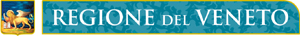 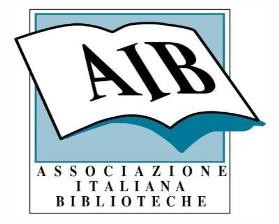 